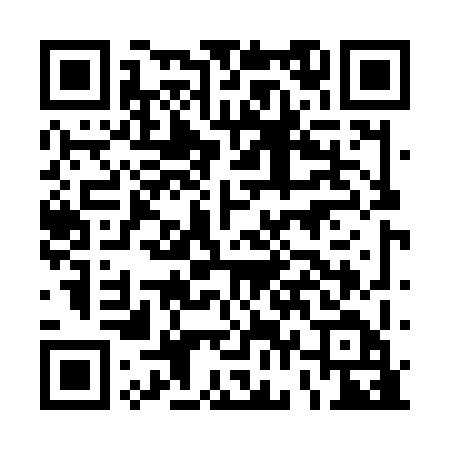 Ramadan times for Adlana, PakistanMon 11 Mar 2024 - Wed 10 Apr 2024High Latitude Method: Angle Based RulePrayer Calculation Method: University of Islamic SciencesAsar Calculation Method: ShafiPrayer times provided by https://www.salahtimes.comDateDayFajrSuhurSunriseDhuhrAsrIftarMaghribIsha11Mon5:015:016:2112:163:396:126:127:3212Tue5:005:006:2012:163:406:136:137:3213Wed4:594:596:1812:163:406:136:137:3314Thu4:584:586:1712:153:406:146:147:3415Fri4:564:566:1612:153:406:156:157:3416Sat4:554:556:1512:153:406:156:157:3517Sun4:544:546:1412:153:416:166:167:3618Mon4:534:536:1212:143:416:176:177:3619Tue4:514:516:1112:143:416:176:177:3720Wed4:504:506:1012:143:416:186:187:3821Thu4:494:496:0912:133:416:186:187:3822Fri4:484:486:0812:133:416:196:197:3923Sat4:464:466:0612:133:416:206:207:4024Sun4:454:456:0512:123:416:206:207:4125Mon4:444:446:0412:123:416:216:217:4126Tue4:424:426:0312:123:426:226:227:4227Wed4:414:416:0112:123:426:226:227:4328Thu4:404:406:0012:113:426:236:237:4329Fri4:384:385:5912:113:426:236:237:4430Sat4:374:375:5812:113:426:246:247:4531Sun4:364:365:5712:103:426:256:257:461Mon4:344:345:5512:103:426:256:257:462Tue4:334:335:5412:103:426:266:267:473Wed4:324:325:5312:093:426:266:267:484Thu4:304:305:5212:093:426:276:277:495Fri4:294:295:5112:093:426:286:287:496Sat4:284:285:4912:093:426:286:287:507Sun4:264:265:4812:083:426:296:297:518Mon4:254:255:4712:083:426:296:297:529Tue4:244:245:4612:083:426:306:307:5210Wed4:224:225:4512:083:426:316:317:53